Benha University, Faculty of Science Entomology DepartmentMidterm, 2nd Semester, 2016, General Entomology2 (112E)Time allowed 30 Minutes Complete the missing parts in the following figures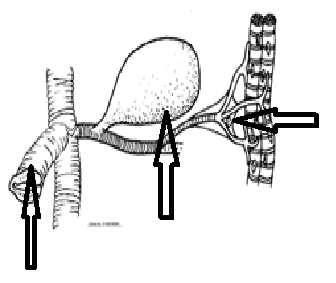 Discus the following statement: Some insect species are able to reproduce asexually. Write on:  Diaphragms and sinuses in hemolymph circulation in insects